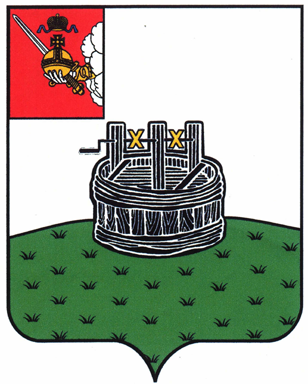 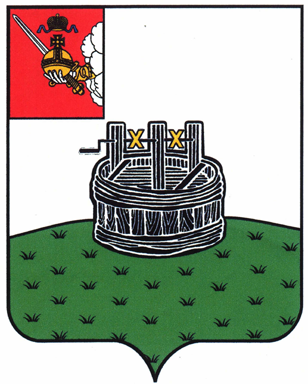 АДМИНИСТРАЦИЯ ГРЯЗОВЕЦКОГО МУНИЦИПАЛЬНОГО ОКРУГАП О С Т А Н О В Л Е Н И Е                                г. Грязовец  О внесении изменений в постановление администрации Грязовецкого муниципального района от 31.10.2022 № 568 «Об утверждении муниципальной программы «Охрана окружающей среды в Грязовецком муниципальном округе на 2023-2028 годы»В соответствии с решением Земского Собрания Грязовецкого муниципального округа от 06.10.2023 № 129 «О внесении изменений в решение Земского Собрания Грязовецкого муниципального округа от 15.12.2022 года № 149 «О бюджете Грязовецкого муниципального округа на 2023 год и плановый период 2024 и 2025 годов», на основании постановления администрации Грязовецкого муниципального округа от 06.02.2023 № 192 «Об утверждении Порядка разработки, реализации                        и оценки эффективности муниципальных программ Грязовецкого муниципального округа»Администрация Грязовецкого муниципального округа ПОСТАНОВЛЯЕТ:1. Внести в приложение к постановлению администрации Грязовецкого муниципального района от 31.10.2022 № 568 «Об утверждении муниципальной программы  «Охрана окружающей среды в Грязовецком муниципальном округе                          на 2023-2028 годы» следующие изменения:	1.1. В паспорте муниципальной программы позицию «Объем бюджетных ассигнований муниципальной программы» изложить в следующей редакции:	1.2. В паспорте муниципальной программы позицию «Ожидаемые результаты реализации муниципальной программы» изложить в следующей редакции:	1.3. В разделе III «Финансовое обеспечение муниципальной программы, обоснование объема финансовых ресурсов, необходимых для реализации муниципальной программы» абзацы первый - седьмой изложить в следующей редакции: «Объем бюджетных ассигнований на реализацию муниципальной программы за счет средств бюджета округа составляет 72829,5 тыс. рублей, в том числе по годам реализации:2023 год – 14841,6 тыс. рублей;2024 год - 50836,2 тыс. рублей;2025 год - 1160,0 тыс. рублей;2026 год - 2241,5 тыс. рублей;2027 год - 1913,6 тыс. рублей;2028 год - 1836,6 тыс. рублей.».	1.4. В разделе IV «Целевые показатели (индикаторы) достижения цели                               и решения задачи муниципальной программы, прогноз конечных результатов реализации муниципальной программы» абзац восьмой изложить в следующей редакции:«приобретено 63  контейнера для твердых коммунальных отходов;». 	1.5. Приложение 1 к муниципальной программе «Финансовое обеспечение реализации муниципальной программы за счет средств бюджета округа» изложить                   в новой редакции согласно приложению 1 к настоящему постановлению.	1.6. Приложение 2 к муниципальной программе «Финансовое обеспечение                    и перечень мероприятий муниципальной программы за счет средств бюджета округа» изложить в новой редакции согласно приложению 2 к настоящему постановлению.	1.7. Приложение 3 к муниципальной программе «Сведения о показателях (индикаторах) муниципальной программы» изложить в новой редакции согласно приложению 3 к настоящему постановлению.	2. Настоящее постановление вступает в силу со дня его подписания и подлежит размещению на официальном сайте Грязовецкого муниципального округа.Глава Грязовецкого муниципального округа                                                 С.А.ФёкличевПриложение 1 к постановлению администрации Грязовецкого муниципального округа от 28.11.2023 № 2922«Приложение 1 к муниципальной программеФинансовое обеспечение реализации муниципальной программы за счет средств бюджета округа ».Приложение 2 к постановлению администрации Грязовецкого муниципального округа от 28.11.2023 № 2922«Приложение 2 к муниципальной программеФинансовое обеспечение и перечень мероприятий муниципальной программы  за счет средств бюджета округа».Приложение 3 к постановлению администрации Грязовецкого муниципального округа от 28.11.2023 № 2922«Приложение 3 к муниципальной программеСведения о показателях (индикаторах) муниципальной программы ».28.11.2023№ 2922«Объем бюджетных ассигнований муниципальной программы объем бюджетных ассигнований на реализацию муниципальной программы за счет средств бюджета округа составляет 72829,5 тыс. рублей, в том числе по годам реализации:2023 год - 14841,6 тыс. рублей;2024 год - 50836,2 тыс. рублей;2025 год - 1160,0 тыс. рублей;2026 год - 2241,5 тыс. рублей;2027 год - 1913,6 тыс. рублей;2028 год - 1836,6 тыс. рублей».«Ожидаемые результаты реализации муниципальной программы за период реализации муниципальной программы будут достигнуты следующие результаты:обустроено 202 контейнерные площадки;приобретено 63 контейнера для твердых коммунальных отходов;ликвидировано 1 место несанкционированного размещения твердых коммунальных отходов; проведено 18 экологических мероприятий».Наименование муниципальной программы, /ответственный исполнитель, соисполнители, участники муниципальной программыИсточник финансового обеспеченияРасходы (тыс. руб.)Расходы (тыс. руб.)Расходы (тыс. руб.)Расходы (тыс. руб.)Расходы (тыс. руб.)Расходы (тыс. руб.)Расходы (тыс. руб.)Наименование муниципальной программы, /ответственный исполнитель, соисполнители, участники муниципальной программыИсточник финансового обеспечения2023 год2024 год2025 год2026 год2027 год2028годИтого за 2023-2028 гг.123456789Итого по муниципальной программе «Охрана окружающей среды в Грязовецком муниципальном округе на 2023-2028 годы»                                         всего, в том числе14841,650836,21160,02241,51913,61836,672829,5Итого по муниципальной программе «Охрана окружающей среды в Грязовецком муниципальном округе на 2023-2028 годы»                                         собственные доходы бюджета округа3101,32250,81100,02181,51853,61776,612263,8Итого по муниципальной программе «Охрана окружающей среды в Грязовецком муниципальном округе на 2023-2028 годы»                                         межбюджетные трансферты из областного бюджета за счет собственных средств областного бюджета11740,348585,460,060,060,060,060565,7Итого по муниципальной программе «Охрана окружающей среды в Грязовецком муниципальном округе на 2023-2028 годы»                                         межбюджетные трансферты из областного бюджета за счет средств федерального бюджета0,00,00,00,00,00,00,0Ответственный исполнитель - Отдел природных ресурсов и охраны окружающей среды администрации Грязовецкого муниципального округавсего, в том числе12150,150086,2210,0210,0210,0210,063076,3Ответственный исполнитель - Отдел природных ресурсов и охраны окружающей среды администрации Грязовецкого муниципального округасобственные доходы бюджета округа409,81500,8150,0150,0150,0150,02510,6Ответственный исполнитель - Отдел природных ресурсов и охраны окружающей среды администрации Грязовецкого муниципального округамежбюджетные трансферты из областного бюджета за счет собственных средств областного бюджета11740,348585,460,060,060,060,060565,7Ответственный исполнитель - Отдел природных ресурсов и охраны окружающей среды администрации Грязовецкого муниципального округамежбюджетные трансферты из областного бюджета за счет средств федерального бюджета0,00,00,00,00,00,00,0Участник. Грязовецкое территориальное управление администрации Грязовецкого муниципального округавсего, в том числе850,0750,0950,0700,0700,0700,04650,0Участник. Грязовецкое территориальное управление администрации Грязовецкого муниципального округасобственные доходы бюджета округа850,0750,0950,0700,0700,0700,04650,0Участник. Вохтожское территориальное управление администрации Грязовецкого муниципального округа  всего, в том числе1325,00,00,00,00,00,01325,0Участник. Вохтожское территориальное управление администрации Грязовецкого муниципального округа  собственные доходы бюджета округа1325,00,00,00,00,00,01325,0Участник. Ростиловское территориальное управление администрации Грязовецкого муниципального округа всего, в том числе146,00,00,0723,5723,6646,62239,7Участник. Ростиловское территориальное управление администрации Грязовецкого муниципального округа собственные доходы бюджета округа146,00,00,0723,5723,6646,62239,7Участник. Юровское территориальное управление администрации Грязовецкого муниципального округавсего, в том числе140,00,00,070,070,070,0350,0Участник. Юровское территориальное управление администрации Грязовецкого муниципального округасобственные доходы бюджета округа140,00,00,070,070,070,0350,0Участник. Сидоровское территориальное управление администрации Грязовецкого муниципального округавсего, в том числе155,50,00,070,070,070,0365,5Участник. Сидоровское территориальное управление администрации Грязовецкого муниципального округасобственные доходы бюджета округа155,50,00,070,070,070,0365,5Участник. Комьянское территориальное управление администрации Грязовецкого муниципального округавсего, в том числе75,00,00,070,070,070,0285,0Участник. Комьянское территориальное управление администрации Грязовецкого муниципального округасобственные доходы бюджета округа75,00,00,070,070,070,0285,0Участник. Перцевское территориальное управление администрации Грязовецкого муниципального округавсего, в том числе0,00,00,0398,070,070,0538,0Участник. Перцевское территориальное управление администрации Грязовецкого муниципального округасобственные доходы бюджета округа0,00,00,0398,070,070,0538,0СтатусНаименование муниципальной программы, основного мероприятияОтветственный исполнитель, участникИсточник финансового обеспеченияРасходы (тыс. руб.)Расходы (тыс. руб.)Расходы (тыс. руб.)Расходы (тыс. руб.)Расходы (тыс. руб.)Расходы (тыс. руб.)Расходы (тыс. руб.)СтатусНаименование муниципальной программы, основного мероприятияОтветственный исполнитель, участникИсточник финансового обеспечения2023 год2024 год2025 год2026 год2027 год2028 годИтого за 2023-2028 гг.1234567891011Муниципальная программа«Охрана окружающей среды в Грязовецком муниципальном округе на 2023-2028 годы»Итого по муниципальной программевсего, в том числе14841,650836,21160,02241,51913,61836,672829,5Муниципальная программа«Охрана окружающей среды в Грязовецком муниципальном округе на 2023-2028 годы»Итого по муниципальной программесобственные доходы бюджета округа3101,32250,81100,02181,51853,61776,612263,8Муниципальная программа«Охрана окружающей среды в Грязовецком муниципальном округе на 2023-2028 годы»Итого по муниципальной программемежбюджетные трансферты из областного бюджета за счет собственных средств областного бюджета11740,348585,460,060,060,060,060565,7Муниципальная программа«Охрана окружающей среды в Грязовецком муниципальном округе на 2023-2028 годы»ответственный исполнитель – отдел природных ресурсов и охраны окружающей среды администрации Грязовецкого муниципального округавсего, в том числе12150,150086,2210,0210,0210,0210,063076,3Муниципальная программа«Охрана окружающей среды в Грязовецком муниципальном округе на 2023-2028 годы»ответственный исполнитель – отдел природных ресурсов и охраны окружающей среды администрации Грязовецкого муниципального округасобственные доходы бюджета округа409,81500,8150,0150,0150,0150,02510,6Муниципальная программа«Охрана окружающей среды в Грязовецком муниципальном округе на 2023-2028 годы»ответственный исполнитель – отдел природных ресурсов и охраны окружающей среды администрации Грязовецкого муниципального округамежбюджетные трансферты из областного бюджета за счет собственных средств областного бюджета11740,348585,460,060,060,060,060565,7Муниципальная программа«Охрана окружающей среды в Грязовецком муниципальном округе на 2023-2028 годы»Участник. Грязовецкое территориальное управление администрации Грязовецкого муниципального округавсего, в том числе850,0750,0950,0700,0700,0700,04650,0Муниципальная программа«Охрана окружающей среды в Грязовецком муниципальном округе на 2023-2028 годы»Участник. Грязовецкое территориальное управление администрации Грязовецкого муниципального округасобственные доходы бюджета округа850,0750,0950,0700,0700,0700,04650,0Муниципальная программа«Охрана окружающей среды в Грязовецком муниципальном округе на 2023-2028 годы»Участник. Вохтожское территориальное управление администрации Грязовецкого муниципального округавсего, в том числе1325,00,00,00,00,00,01325,0Муниципальная программа«Охрана окружающей среды в Грязовецком муниципальном округе на 2023-2028 годы»Участник. Вохтожское территориальное управление администрации Грязовецкого муниципального округасобственные доходы бюджета округа1325,00,00,00,00,00,01325,0Муниципальная программа«Охрана окружающей среды в Грязовецком муниципальном округе на 2023-2028 годы»Участник. Ростиловское территориальное управление администрации Грязовецкого муниципального округавсего, в том числе146,00,00,0723,5723,6646,62239,7Муниципальная программа«Охрана окружающей среды в Грязовецком муниципальном округе на 2023-2028 годы»Участник. Ростиловское территориальное управление администрации Грязовецкого муниципального округасобственные доходы бюджета округа146,00,00,0723,5723,6646,62239,7Муниципальная программа«Охрана окружающей среды в Грязовецком муниципальном округе на 2023-2028 годы»Участник. Юровское территориальное управление администрации Грязовецкого муниципального округавсего, в том числе140,00,00,070,070,070,0350,0Муниципальная программа«Охрана окружающей среды в Грязовецком муниципальном округе на 2023-2028 годы»Участник. Юровское территориальное управление администрации Грязовецкого муниципального округасобственные доходы бюджета округа140,00,00,070,070,070,0350,0Муниципальная программа«Охрана окружающей среды в Грязовецком муниципальном округе на 2023-2028 годы»Участник. Сидоровское территориальное управление администрации Грязовецкого муниципального округавсего, в том числе155,50,00,070,070,070,0365,5Муниципальная программа«Охрана окружающей среды в Грязовецком муниципальном округе на 2023-2028 годы»Участник. Сидоровское территориальное управление администрации Грязовецкого муниципального округасобственные доходы бюджета округа155,50,00,070,070,070,0365,5Муниципальная программа«Охрана окружающей среды в Грязовецком муниципальном округе на 2023-2028 годы»Участник. Комьянское территориальное управление администрации Грязовецкого муниципального округавсего, в том числе75,00,00,070,070,070,0285,0Муниципальная программа«Охрана окружающей среды в Грязовецком муниципальном округе на 2023-2028 годы»Участник. Комьянское территориальное управление администрации Грязовецкого муниципального округасобственные доходы бюджета округа75,00,00,070,070,070,0285,0Муниципальная программа«Охрана окружающей среды в Грязовецком муниципальном округе на 2023-2028 годы»Участник. Перцевское территориальное управление администрации Грязовецкого муниципального округавсего, в том числе0,00,00,0398,070,070,0538,0Муниципальная программа«Охрана окружающей среды в Грязовецком муниципальном округе на 2023-2028 годы»Участник. Перцевское территориальное управление администрации Грязовецкого муниципального округасобственные доходы бюджета округа0,00,00,0398,070,070,0538,0Основное мероприятие 1.1.«Обустройство контейнерных площадок Грязовецкого муниципального округа»Итого по основному мероприятию 1.1.всего, в том числе2235,3700,0700,01575,01285,01285,07780,3Основное мероприятие 1.1.«Обустройство контейнерных площадок Грязовецкого муниципального округа»Итого по основному мероприятию 1.1.собственные доходы бюджета округа2235,3700,0700,01575,01285,01285,07780,3Основное мероприятие 1.1.«Обустройство контейнерных площадок Грязовецкого муниципального округа»Участник. Грязовецкое территориальное управление администрации Грязовецкого муниципального округавсего, в том числе700,0700,0700,0700,0700,0700,04200,0Основное мероприятие 1.1.«Обустройство контейнерных площадок Грязовецкого муниципального округа»Участник. Грязовецкое территориальное управление администрации Грязовецкого муниципального округасобственные доходы бюджета округа700,0700,0700,0700,0700,0700,04200,0Основное мероприятие 1.1.«Обустройство контейнерных площадок Грязовецкого муниципального округа»Участник. Вохтожское территориальное управление администрации Грязовецкого муниципального округавсего, в том числе1212,8,00,00,00,00,00,01212,8Основное мероприятие 1.1.«Обустройство контейнерных площадок Грязовецкого муниципального округа»Участник. Вохтожское территориальное управление администрации Грязовецкого муниципального округасобственные доходы бюджета округа1212,8,00,00,00,00,00,01212,8Основное мероприятие 1.1.«Обустройство контейнерных площадок Грязовецкого муниципального округа»Участник. Ростиловское территориальное управление администрации Грязовецкого муниципального округавсего, в том числе100,00,00,0585,0585,0585,01855,0Основное мероприятие 1.1.«Обустройство контейнерных площадок Грязовецкого муниципального округа»Участник. Ростиловское территориальное управление администрации Грязовецкого муниципального округасобственные доходы бюджета округа100,00,00,0585,0585,0585,01855,0Основное мероприятие 1.1.«Обустройство контейнерных площадок Грязовецкого муниципального округа»Участник. Юровское территориальное управление администрации Грязовецкого муниципального округавсего, в том числе0,00,00,00,00,00,00,0Основное мероприятие 1.1.«Обустройство контейнерных площадок Грязовецкого муниципального округа»Участник. Юровское территориальное управление администрации Грязовецкого муниципального округасобственные доходы бюджета округа0,00,00,00,00,00,00,0Основное мероприятие 1.1.«Обустройство контейнерных площадок Грязовецкого муниципального округа»Участник. Сидоровское территориальное управление администрации Грязовецкого муниципального округавсего, в том числе147,50,00,00,00,00,0147,5Основное мероприятие 1.1.«Обустройство контейнерных площадок Грязовецкого муниципального округа»Участник. Сидоровское территориальное управление администрации Грязовецкого муниципального округасобственные доходы бюджета округа147,50,00,00,00,00,0147,5Основное мероприятие 1.1.«Обустройство контейнерных площадок Грязовецкого муниципального округа»Участник. Комьянское территориальное управление администрации Грязовецкого муниципального округавсего, в том числе75,00,00,00,00,00,075,0Основное мероприятие 1.1.«Обустройство контейнерных площадок Грязовецкого муниципального округа»Участник. Комьянское территориальное управление администрации Грязовецкого муниципального округасобственные доходы бюджета округа75,00,00,00,00,00,075,0Основное мероприятие 1.1.«Обустройство контейнерных площадок Грязовецкого муниципального округа»Участник. Перцевское территориальное управление администрации Грязовецкого муниципального округавсего, в том числе0,00,00,0290,00,00,0290,0Основное мероприятие 1.1.«Обустройство контейнерных площадок Грязовецкого муниципального округа»Участник. Перцевское территориальное управление администрации Грязовецкого муниципального округасобственные доходы бюджета округа0,00,00,0290,00,00,0290,0Основное мероприятие 1.2.«Приобретение контейнеров для твердых коммунальных отходов»Итого по основному мероприятию 1.2.всего, в том числе140,00,00,0456,5418,6341,61356,7Основное мероприятие 1.2.«Приобретение контейнеров для твердых коммунальных отходов»Итого по основному мероприятию 1.2.собственные доходы бюджета округа140,00,00,0456,5418,6341,61356,7Основное мероприятие 1.2.«Приобретение контейнеров для твердых коммунальных отходов»Участник. Ростиловское территориальное управление администрации Грязовецкого муниципального округавсего, в том числе0,00,00,0138,5138,661,6338,7Основное мероприятие 1.2.«Приобретение контейнеров для твердых коммунальных отходов»Участник. Ростиловское территориальное управление администрации Грязовецкого муниципального округасобственные доходы бюджета округа0,00,00,0138,5138,661,6338,7Основное мероприятие 1.2.«Приобретение контейнеров для твердых коммунальных отходов»Участник. Юровское территориальное управление администрации Грязовецкого муниципального округавсего, в том числе140,00,00,070,070,070,0350,0Основное мероприятие 1.2.«Приобретение контейнеров для твердых коммунальных отходов»Участник. Юровское территориальное управление администрации Грязовецкого муниципального округасобственные доходы бюджета округа140,00,00,070,070,070,0350,0Основное мероприятие 1.2.«Приобретение контейнеров для твердых коммунальных отходов»Участник. Сидоровское территориальное управление администрации Грязовецкого муниципального округавсего, в том числе0,00,00,070,070,070,0210,0Основное мероприятие 1.2.«Приобретение контейнеров для твердых коммунальных отходов»Участник. Сидоровское территориальное управление администрации Грязовецкого муниципального округасобственные доходы бюджета округа0,00,00,070,070,070,0210,0Основное мероприятие 1.2.«Приобретение контейнеров для твердых коммунальных отходов»Участник. Комьянское территориальное управление администрации Грязовецкого муниципального округавсего, в том числе0,00,00,070,070,070,0210,0Основное мероприятие 1.2.«Приобретение контейнеров для твердых коммунальных отходов»Участник. Комьянское территориальное управление администрации Грязовецкого муниципального округасобственные доходы бюджета округа0,00,00,070,070,070,0210,0Основное мероприятие 1.2.«Приобретение контейнеров для твердых коммунальных отходов»Участник. Перцевское территориальное управление администрации Грязовецкого муниципального округавсего, в том числе0,00,00,0108,070,070,0248,0Основное мероприятие 1.2.«Приобретение контейнеров для твердых коммунальных отходов»Участник. Перцевское территориальное управление администрации Грязовецкого муниципального округасобственные доходы бюджета округа0,00,00,0108,070,070,0248,0 Основное мероприятие 1.3.«Разработка схем мест (площадок) накопления твердых коммунальных отходов»Итого по основному мероприятию 1.3.всего, в том числе221,20,0200,00,00,00,0421,2 Основное мероприятие 1.3.«Разработка схем мест (площадок) накопления твердых коммунальных отходов»Итого по основному мероприятию 1.3.собственные доходы бюджета округа221,20,0200,00,00,00,0421,2 Основное мероприятие 1.3.«Разработка схем мест (площадок) накопления твердых коммунальных отходов»Участник. Ростиловское территориальное управление администрации Грязовецкого муниципального округавсего, в том числе46,00,00,00,00,00,046,0 Основное мероприятие 1.3.«Разработка схем мест (площадок) накопления твердых коммунальных отходов»Участник. Ростиловское территориальное управление администрации Грязовецкого муниципального округасобственные доходы бюджета округа46,00,00,00,00,00,046,0 Основное мероприятие 1.3.«Разработка схем мест (площадок) накопления твердых коммунальных отходов»Участник. Грязовецкое территориальное управление администрации Грязовецкого муниципального округавсего, в том числе55,00,0200,00,00,00,0255,0 Основное мероприятие 1.3.«Разработка схем мест (площадок) накопления твердых коммунальных отходов»Участник. Грязовецкое территориальное управление администрации Грязовецкого муниципального округасобственные доходы бюджета округа55,00,0200,00,00,00,0255,0 Основное мероприятие 1.3.«Разработка схем мест (площадок) накопления твердых коммунальных отходов»Участник. Вохтожскоетерриториальное управление администрации Грязовецкого муниципального округавсего, в том числе112,20,00,00,00,00,0112,2 Основное мероприятие 1.3.«Разработка схем мест (площадок) накопления твердых коммунальных отходов»Участник. Вохтожскоетерриториальное управление администрации Грязовецкого муниципального округасобственные доходы бюджета округа112,20,00,00,00,00,0112,2 Основное мероприятие 1.3.«Разработка схем мест (площадок) накопления твердых коммунальных отходов»Участник. Сидоровскоетерриториальное управление администрации Грязовецкого муниципального округавсего, в том числе8,00,00,00,00,00,08,0 Основное мероприятие 1.3.«Разработка схем мест (площадок) накопления твердых коммунальных отходов»Участник. Сидоровскоетерриториальное управление администрации Грязовецкого муниципального округасобственные доходы бюджета округа8,00,00,00,00,00,08,0Основное мероприятие 1.4.«Ликвидация мест несанкционированного размещения твердых коммунальных отходов»Итого по основному мероприятию 1.4.всего, в том числе12041,550026,20,00,00,00,062067,7Основное мероприятие 1.4.«Ликвидация мест несанкционированного размещения твердых коммунальных отходов»Итого по основному мероприятию 1.4.собственные доходы бюджета округа361,21500,80,00,00,00,01862,0Основное мероприятие 1.4.«Ликвидация мест несанкционированного размещения твердых коммунальных отходов»Итого по основному мероприятию 1.4.межбюджетные трансферты из областного бюджета за счет собственных средств областного бюджета11680,348525,40,00,00,00,060205,7Основное мероприятие 1.4.«Ликвидация мест несанкционированного размещения твердых коммунальных отходов»ответственный исполнитель – отдел природных ресурсов и охраны окружающей среды администрации Грязовецкого муниципального округавсего, в том числе12041,550026,20,00,00,00,062067,7Основное мероприятие 1.4.«Ликвидация мест несанкционированного размещения твердых коммунальных отходов»ответственный исполнитель – отдел природных ресурсов и охраны окружающей среды администрации Грязовецкого муниципального округасобственные доходы бюджета округа361,21500,80,00,00,00,01862,0Основное мероприятие 1.4.«Ликвидация мест несанкционированного размещения твердых коммунальных отходов»ответственный исполнитель – отдел природных ресурсов и охраны окружающей среды администрации Грязовецкого муниципального округамежбюджетные трансферты из областного бюджета за счет собственных средств областного бюджета11680,348525,40,00,00,00,060205,7Основное мероприятие 1.4.«Ликвидация мест несанкционированного размещения твердых коммунальных отходов»Участник. Перцевское территориальное управление администрации Грязовецкого муниципального округавсего, в том числе0,00,00,00,00,00,00,0Основное мероприятие 1.4.«Ликвидация мест несанкционированного размещения твердых коммунальных отходов»Участник. Перцевское территориальное управление администрации Грязовецкого муниципального округасобственные доходы бюджета округа0,00,00,00,00,00,00,0Основное мероприятие 1.5.«Природоохранные мероприятия на особо охраняемых природных территориях местного значения Грязовецкого муниципального округа»ответственный исполнитель – отдел природных ресурсов и охраны окружающей среды администрации Грязовецкого муниципального округавсего, в том числе0,00,0100,050,050,050,0250,0Основное мероприятие 1.5.«Природоохранные мероприятия на особо охраняемых природных территориях местного значения Грязовецкого муниципального округа»ответственный исполнитель – отдел природных ресурсов и охраны окружающей среды администрации Грязовецкого муниципального округасобственные доходы бюджета округа0,00,0100,050,050,050,0250,0Основное мероприятие 1.6.«Содержание и текущий ремонт гидротехнических сооружений Грязовецкого муниципального округа»Итого по мероприятию 1.6.всего, в том числе95,050,050,00,00,00,0195,0Основное мероприятие 1.6.«Содержание и текущий ремонт гидротехнических сооружений Грязовецкого муниципального округа»Итого по мероприятию 1.6.собственные доходы бюджета округа95,050,050,00,00,00,0195,0Основное мероприятие 1.6.«Содержание и текущий ремонт гидротехнических сооружений Грязовецкого муниципального округа»Участник. Грязовецкое территориальное управление администрации Грязовецкого муниципального округавсего, в том числе95,050,050,00,00,00,0195,0Основное мероприятие 1.6.«Содержание и текущий ремонт гидротехнических сооружений Грязовецкого муниципального округа»Участник. Грязовецкое территориальное управление администрации Грязовецкого муниципального округасобственные доходы бюджета округа95,050,050,00,00,00,0195,0Основное мероприятие 1.7.«Проведение экологических мероприятий»ответственный исполнитель – отдел природных ресурсов и охраны окружающей среды администрации Грязовецкого муниципального округавсего, в том числе43,50,050,050,050,050,0243,5Основное мероприятие 1.7.«Проведение экологических мероприятий»ответственный исполнитель – отдел природных ресурсов и охраны окружающей среды администрации Грязовецкого муниципального округасобственные доходы бюджета округа43,50,050,050,050,050,0243,5Основное мероприятие 1.8.«Проведение работ по экологическому мониторингу»ответственный исполнитель – отдел природных ресурсов и охраны окружающей среды администрации Грязовецкого муниципального округавсего, в том числе65,160,060,0110,0110,0110,0515,1Основное мероприятие 1.8.«Проведение работ по экологическому мониторингу»ответственный исполнитель – отдел природных ресурсов и охраны окружающей среды администрации Грязовецкого муниципального округасобственные доходы бюджета округа5,10,00,050,050,050,0155,1Основное мероприятие 1.8.«Проведение работ по экологическому мониторингу»ответственный исполнитель – отдел природных ресурсов и охраны окружающей среды администрации Грязовецкого муниципального округамежбюджетные трансферты из областного бюджета за счет собственных средств областного бюджета60,060,060,060,060,060,0360,0№ 
п/пЗадачи, направленные
на достижение целиНаименование 
показателя (индикатора)Ед. измеренияЗначение показателя (индикатора)Значение показателя (индикатора)Значение показателя (индикатора)Значение показателя (индикатора)Значение показателя (индикатора)Значение показателя (индикатора)Значение показателя (индикатора)Значение показателя (индикатора)№ 
п/пЗадачи, направленные
на достижение целиНаименование 
показателя (индикатора)Ед. измерения2021 год2022 год2023 год2024 год2025 год2026 год2027год2028 год1234567891011121Снижение негативного воздействия на окружающую среду отходов производства и потребления, повышение экологической культуры населенияколичество обустроенных контейнерных площадок ед.--5856282219191Снижение негативного воздействия на окружающую среду отходов производства и потребления, повышение экологической культуры населенияколичество приобретенных контейнеров для твердых коммунальных отходов ед.123952002321171Снижение негативного воздействия на окружающую среду отходов производства и потребления, повышение экологической культуры населенияколичество ликвидированных мест несанкционированного размещения твердых коммунальных отходовед.000000001Снижение негативного воздействия на окружающую среду отходов производства и потребления, повышение экологической культуры населенияколичество проведенных природоохранных мероприятий  ед. 33333333